
 Ядовитые комнатные растенияУ каждого из нас дома стоят горшочки с какими-нибудь растениями. И чем больше зелени, тем наше «гнездышко» становится уютнее. Но часто нас интересует только внешний вид растения – главное чтобы красивое было. Многие из нас не знают даже названия цветов, а ведь некоторые комнатные растения могут быть ядовитыми. Опасность возрастает, когда в доме есть маленькие дети или домашние животные.Какие же комнатные растения могут быть опасными?Молочай - очень популярное домашнее растение. Разновидностей молочая множество, и их внешний вид очень разнообразен. У этих растений одно общее свойство – млечный сок и семена всех молочаев являются ядовитыми.  Место, пораженное их млечным соком, начинает сильно чесаться, а от некоторых разновидностей на коже могут появиться волдыри. Особенно сильное контактное поражение возникает при попадании сока растения в глаза. 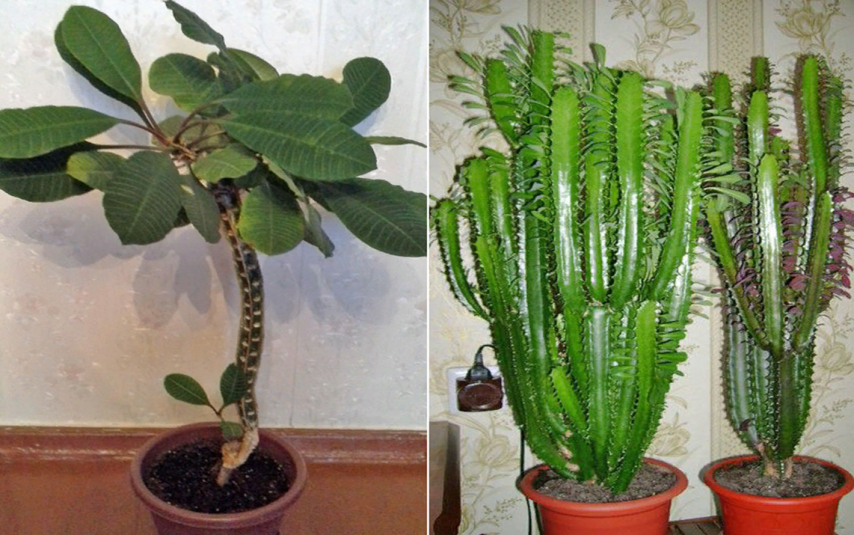 Кротон (кодиеум) - ещё один представитель семейства молочайных. Млечный сок кодиеума, как и всех молочайных, ядовит и способен раздражать кожу и слизистые оболочки. Кротон может вызвать отравление, рвоту и сильную аллергическую реакцию. Он опасен для животных, нельзя допускать, чтобы они его жевали. При попадании сока кротона на кожу необходимо тщательно вымыть руки с мылом.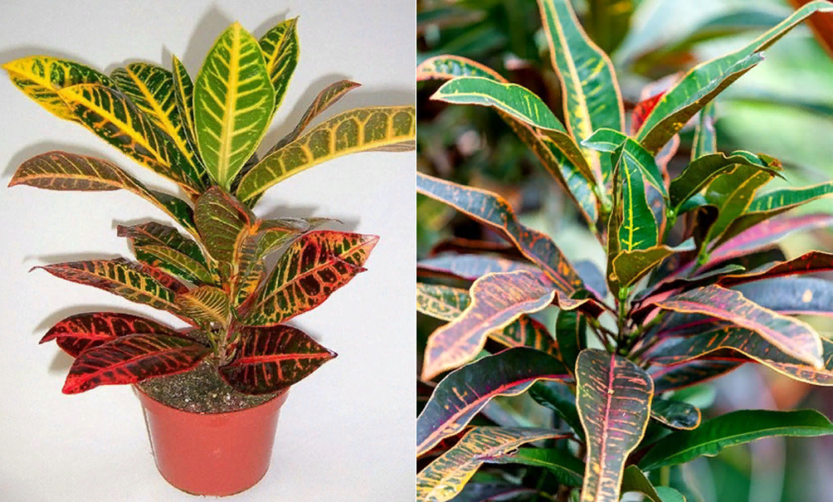 Диффенбахия - Очень красивое и популярное домашнее растение.  Вырастает до двух метров в высоту. Диффенбахии выполняют в квартире роль «зеленой печени», перерабатывающей вредные соединения. Она очищает воздух от загазованности, поглощают формальдегиды и другие вредные вещества. Главный недостаток этого растения – его сок ядовит, так как содержит алкалоиды. Он имеет белый цвет и при попадании на кожу вызывает ее покраснение и отек, а при попадании в рот — выраженный отек слизистых оболочек рта и языка. 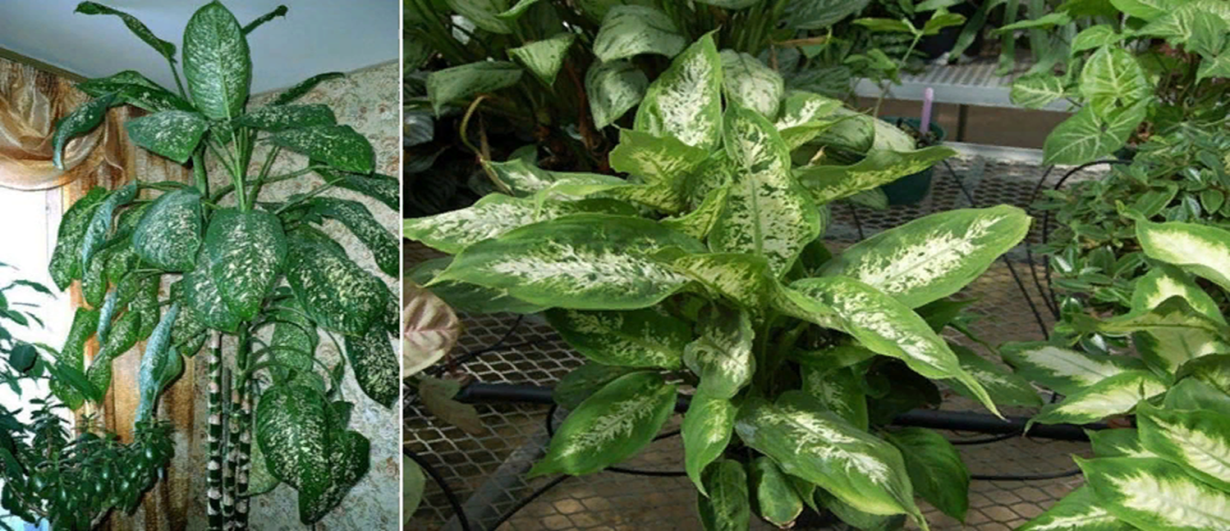 Фикус - это обитатель множества домов, одно из самых популярных растений во всем мире. Он осуществляет интенсивный газообмен с окружающей воздушной средой и поглощает множество вредных соединений. Фикус попал в этот список потому, что является сильным аллергеном.  Особенно опасен сок фикуса: при попадании на кожу он может вызвать раздражение и даже ожог. Не рекомендуется приобретать фикус в дом, где хотя бы один из членов семьи принадлежит к группе аллергиков. Ведь белый сок на листьях растения может выделяться не только вследствие их повреждения, но и по причине болезни растения.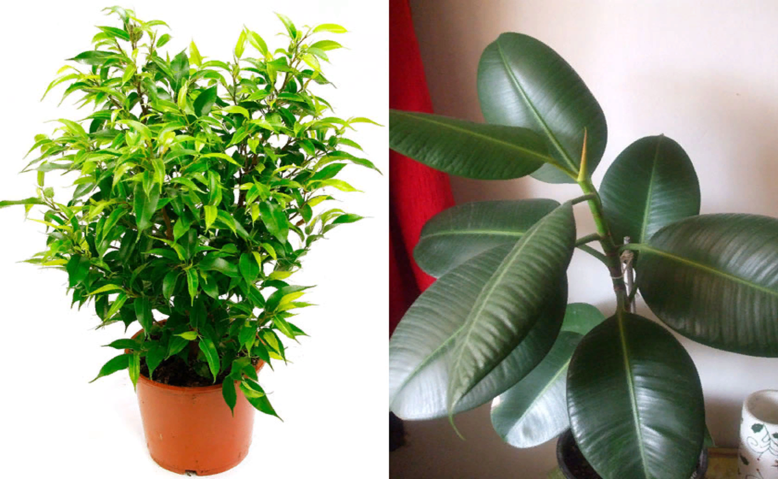 Адениум тучный - необычное и эффектное растение. Сок адениума вызывает поражения кожи и слизистой, вызывает стойкое отравление при попадании в организм человека и животных. Степень опасности: выше средней. Сок вызывает тяжелое отравление, проникает сквозь поры, и через 12–30 часов после прямого контакта с ним наблюдается сильная интоксикация, сопровождаемая такими симптомами, как головная боль, тошнота, ощущение неприятного запаха в воздухе, рвота, слабость.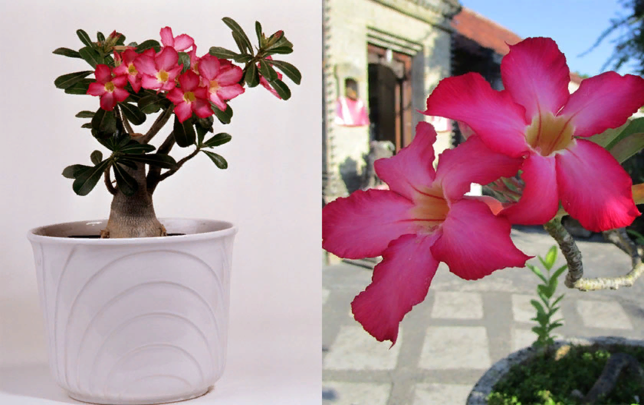 Цикламен (альпийская фиалка) - это растение с большими эффектными цветами и плотными темно-зелеными листьями. Опасность представляют собой клубни цикламена, так как они содержат токсичный алкалоид. В листьях и цветах цикламена также содержатся токсичные вещества, которые могут вызывать тошноту, головную боль и диарею. 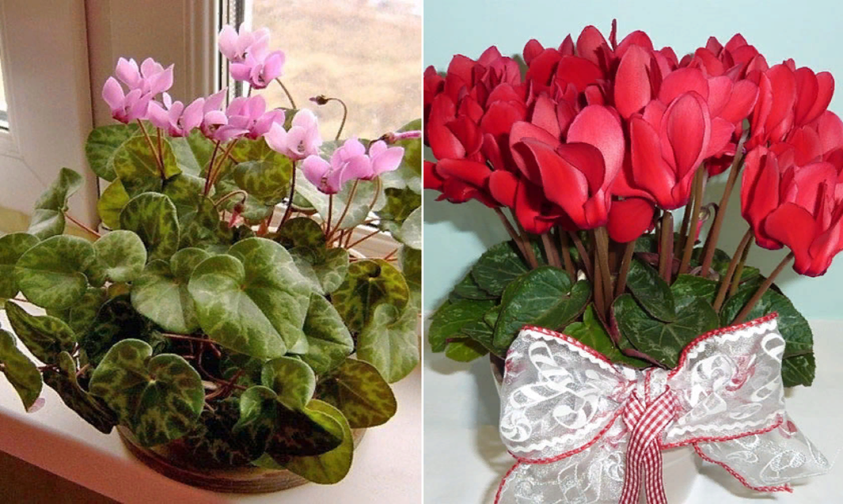 Герань (пеларгония)  привлекает нас не только эффектным внешним видом цветов и листвы, но и специфическим ароматом, сочетающим в себе запах розы, мяты, лимона. У герани множество положительных свойств: она отличный антисептик, помогает снимать стресс и напряжение, ее запах не выносят многие насекомые – моль, комары, мухи. Однако из-за своего сильного запаха герань является аллергеном, и даже может спровоцировать приступ астмы и удушья у некоторых людей, или вызвать аллергическую реакцию, вплоть до отека Квинке.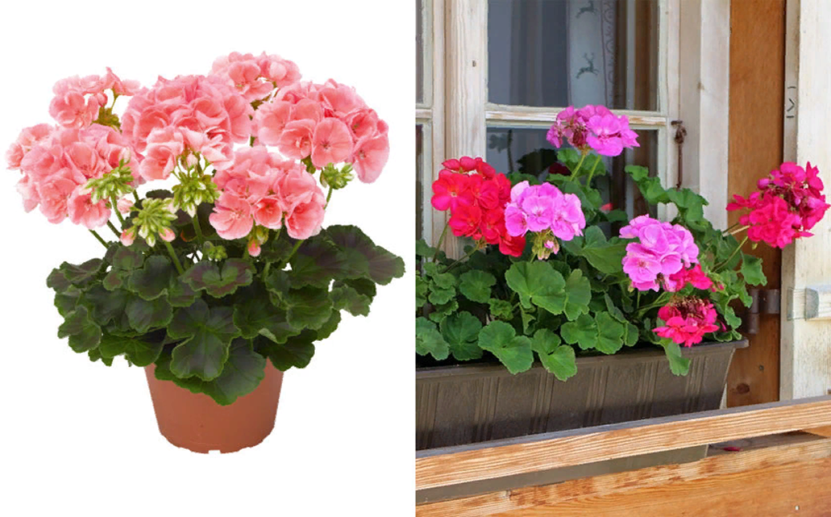 Будьте внимательны при покупке комнатных растений!